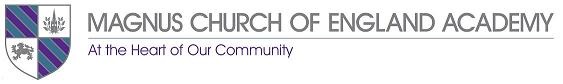 BOOKING FORM FOR LETTINGSAll relevant information must be filled in and returned to the Bookings Team prior to the event taking place.Name: _____________________	Name of group: ________________________		Age range of group: _________________Address: _________________________________________________________________________________________________________________________________________________________________________________________________________________________ Postcode: ____________________Contact Number: ________________________ Email:  _____________________________________Facility required: ___________________	Purpose of Hire: _____________________________Day(s) required: ___________________		Time required: from ___________to_____________Additional equipment required: ____________________________________________________________________________________________________________________________________________________________________Please take time to read through our terms and conditions, these can be found by clicking the link below.https://www.magnuscommunitycentre.co.uk/termsMissed BookingsIf three consecutive bookings have been missed without contacting the lettings team we hold the right to cancel the remaining booked appointments and to seek reimbursement for any booking fees that would otherwise fallen due to the Magnus Church of England Academy.Legal Requirements Are you intending to sell alcohol at this event? Yes/No  If yes written permission must be sought beforehand and copy of the licence must be received by The Academy no later than 7 days before the event.Is there to be an outside caterer? Yes/NoIf yes please give details and evidence of their Food Hygiene Certificates and confirm Risk Assessments._________________________________________________________________________________________________________________________________________________________Are there any outside service providers? Yes/NoIf yes please give confirmation prior to the start of the event.    ____________________________________________________________________________________________________________________________________________________________________Payment DetailsCost Quoted:_______________________________ Payable by:_______________________Web SiteWe have a website and Facebook Page to help promote the Sports Centre and lettings and would welcome your input onto this site.Could we therefore please ask you for the following:Name of club / group to be displayed___________________________________________Age and gender groups______________________________________________________Phone number (if required) __________________________________________________Email (if required) __________________________________________________________Facebook Page (if required) __________________________________________________Website (if required) ________________________________________________________Our web address is https://www.magnuscommunitycentre.co.ukFacebook page https://www.facebook.com/newarkmagnus/  I agree I have read the terms and conditions and comply with these rules.Signed _________________________ Date ____________________